МИНИСТЕРСТВО СЕЛЬСКОГО ХОЗЯЙСТВА И ПРОДОВОЛЬСТВИЯ 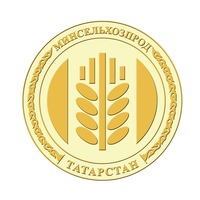 РЕСПУБЛИКИ ТАТАРСТАНМинсельхозпрод РТ: Аграрии Татарстана изучают современные технологии в сельском хозяйствеС 8 по 9 сентября на базе Сабинского Аграрного колледжа в с. Тимершик 25 сотрудников Министерства сельского и продовольствия Татарстана и подведомственных организаций проходят обучение по программе «Современные технологии на ферме – путь к большому молоку».Кроме теоретической части, где специалисты на протяжении двух дней слушают лекции по генетике, воспроизводству и лечению, менеджменту и кормлению, проходят и практику на фермах и в Молочной Бизнес Академии Сабинского района.Сотрудники Минсельхозпрода РТ и подведомственных организаций изучают практику УЗИ-диагностики стельности животных, охоты, основных и гинекологических заболеваний, оценивают здоровье, учатся лечить и др.Такое же обучение пройдёт с 10 по 11 сентября, с участием руководителей хозяйств, главных зоотехников управления ветеринарии, племенников, главных консультантов по животноводству сельхозуправлений Агрызского, Аксубаевского, Актанышского, Азнакаевского, Алексеевского районов республики.Всего в обучении примут участие 160 специалистов, образовательные семинары запланированы в октябре и ноябре.Татарская версия новости: https://agro.tatarstan.ru/tat/index.htm/news/1823654.htm Пресс-служба Минсельхозпрода РТ